Make all checks payable to Thank you for your business!StatementStatementStatementDate Statement # Phone Fax BILL TOPhone Customer ID COMMENTSDateDescriptionDescriptionDescriptionDescriptionBalanceBalanceAmountAmountCurrentCurrent1-30 Days 
Past Due31-60 Days 
Past Due61-90 Days 
Past Due61-90 Days 
Past DueOver 90 Days 
Past DueOver 90 Days 
Past DueAmount DueRemittanceRemittanceStatement #DateAmount DueAmount Enclosed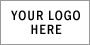 